СОВЕТ НАРОДНЫХ ДЕПУТАТОВ  КРИНИЧАНСКОГО СЕЛЬСКОГО ПОСЕЛЕНИЯРОССОШАНСКОГО МУНИЦИПАЛЬНОГО РАЙОНАВОРОНЕЖСКОЙ ОБЛАСТИРЕШЕНИЕ38 сессииот 23.03. 2022 г.  № 70с. КриничноеО внесении изменений в решение Совета народных депутатов Криничанского сельского поселения Россошанского муниципального района Воронежской области от 09.09.2011 г. № 71 «Об утверждении генерального плана Криничанского  сельского поселения Россошанского муниципального района Воронежской области»В соответствии с Градостроительным кодексом Российской Федерации , Законом Российской Федерации от 06.10.2003 года №131-ФЗ «Об общих принципах организации местного самоуправления в Российской Федерации», Законом Воронежской области от 07.07.2006 г. № 61-ОЗ « О регулировании градостроительной деятельности в Воронежской области», Уставом Криничанского сельского поселения, на основании заключения о результатах публичных слушаний по проекту внесения изменений в генеральный план Криничанского сельского поселения, с учетом протоколов публичных слушаний по проекту внесения изменений в генеральный план Криничанского сельского поселения, с учетом полученных согласований по проекту внесения изменений в генеральный план, Совет народных депутатов Криничанского сельского поселения РЕШИЛ:Внести в решение Совета народных депутатов Криничанского сельского полселения от 09.09.2011 г. № 71 « Об утверждении генерального плана Криничанского сельского поселения Россошанского муниципального района Воронежской области», изменения, в части установления границ села Криничное, села Первомайское  Криничанского  сельского поселения Россошанского муниципального района Воронежской области,  изложив ТОМ I «Положение о территориальном планировании Криничанского сельского поселения» в новой редакции согласно приложению к настоящему решению.2. Опубликовать настоящее постановление в  «Вестнике муниципальных правовых актов Криничанского сельского поселения Россошанского муниципального района Воронежской области» и на официальном сайте Криничанского сельского поселения.3. Контроль за исполнением настоящего решения возложить на главу Криничанского сельского поселения.Глава Криничанскогосельского поселения                                                                                              О.П.ШевченкоПриложение к решениюСовета народных депутатовКриничанского сельского поселения                                                                                                             от 23.03.2022г.в ред. решения СНД от 15.05.2017 №87ПРОЕКТ ИЗМЕНЕНИЙ ГЕНЕРАЛЬНОГО ПЛАНАКРИНИЧАНСКОГО СЕЛЬСКОГО ПОСЕЛЕНИЯРОССОШАНСКОГО МУНИЦИПАЛЬНОГО РАЙОНАВОРОНЕЖСКОЙ ОБЛАСТИТОМ IПОЛОЖЕНИЕ О ТЕРРИТОРИАЛЬНОМ ПЛАНИРОВАНИИ СОДЕРЖАНИЕЕСОСТАВ ГЕНЕРАЛЬНОГО ПЛАНА1. ЦЕЛИ И ЗАДАЧИ ТЕРРИТОРИАЛЬНОГО ПЛАНИРОВАНИЯГенеральный план Криничанского сельского поселения Россошанского муниципального района Воронежской области разработан по заказу администрации Криничанского сельского поселения в соответствии с муниципальным контрактом №1 от 17 декабря 2008 года.Основанием для разработки настоящего Генерального плана послужили положения статей 23-25 Градостроительного кодекса Российской Федерации (№190- ФЗ от 29.12. .), положения статьи 14 Федерального закона «Об общих принципах организации местного самоуправления в Российской Федерации» от 06.10. 2003 года № 131-ФЗ, Постановление администрации Криничанского сельского поселения Россошанского муниципального района № 8 от 12.02 2006 г. «О подготовке проекта генерального плана Криничанского сельского поселения Россошанского муниципального района», техническое задание – приложение к муниципальному контракту №1 от 17 декабря 2008 года.Генеральный план разработан на расчетный срок до 2030 года с выделением первой очереди реализации – 2020 год. Генеральный план Криничанского сельского поселения – документ территориального планирования муниципального образования, нацеленный на определение назначения территорий, исходя из совокупности социальных, экономических, экологических и иных факторов, в целях обеспечения устойчивого развития территории муниципального образования, развития инженерной, транспортной и социальной инфраструктур, обеспечения учета интересов граждан и их объединений, Российской Федерации, Воронежской области и Россошанского муниципального района.Основной целью Генерального плана Криничанского сельского поселения является разработка комплекса мероприятий для устойчивого развития сельского поселения как единой градостроительной системы.Устойчивое развитие территории сельского поселения – обеспечение при осуществлении градостроительной деятельности безопасности и благоприятных условий жизнедеятельности человека, ограничение негативного воздействия хозяйственной и иной деятельности на окружающую среду и обеспечение охраны и рационального использования природных ресурсов настоящего и будущего поколений.Цели территориального планирования для Криничанского сельского поселения:обеспечение прогресса в развитии основных секторов экономики;повышение инвестиционной привлекательности территории поселения;обеспечение повышения уровня жизни и условий проживания населения;развитие инженерной, транспортной и социальной инфраструктур поселения;обеспечение учета интересов граждан и их объединений, Российской Федерации, Воронежской области, Россошанского района, Криничанского сельского поселения;формирование первичной информационной базы для осуществления градостроительной деятельности и реализации полномочий органов местного самоуправления в направлении дальнейшего развития территории сельского поселения;экологическая безопасность, сохранение и рациональное использование природных ресурсов.Задачами территориального планирования для Криничанского сельского поселения являются:создание условий для устойчивого развития территории сельского поселения;определение назначений территорий сельского поселения исходя из совокупности социальных, экономических и экологических и других факторов;развитие социальной инфраструктуры путем упорядочения и дальнейшего строительства сети новых объектов здравоохранения, образования, культуры и спорта;восстановление инновационного агропроизводственного комплекса Криничанского сельского поселения как одной из главных точек роста экономики сельского поселения;освоение для целей жилищного строительства новых территорий и проведение реконструктивных мероприятий в существующей застройке;модернизация существующей транспортной инфраструктуры;газификация населенных пунктов;реконструкция и модернизация существующей инженерной инфраструктуры;реализация мероприятий по привлечению квалифицированных специалистов;сохранение природной окружающей среды.Цели, задачи и мероприятия территориального планирования Генерального плана Криничанского сельского поселения разработаны на основе Стратегии социально-экономического развития Воронежской области, областных целевых программ, программы социально-экономического развития территории Россошанского муниципального района, инвестиционных проектов и ведомственных целевых программ.Генеральный план сельского поселения увязывает запланированные государственные, региональные и муниципальные капитальные инвестиции. Он включает определение конкретных объектов, строительство которых в долгосрочном периоде необходимо для государственных и муниципальных нужд, связанных с осуществлением органами государственной власти и органами местного самоуправления полномочий в соответствующих сферах управления, в целях взаимно согласованного решения задач социально-экономического развития, определенных в долгосрочных отраслевых, региональных и муниципальных стратегиях развития.В свою очередь, целевыми программами, приобретающими значение планов реализации вышеуказанных документов, должна обеспечиваться увязка мероприятий по созданию объектов капитального строительства федерального, регионального и местного значения в прогнозируемом периоде с учетом целей и сроков их строительства, а также ограничений по финансовым ресурсам.Показатели развития муниципального образования, заложенные в проекте, являются результатом исследований и обобщением прогнозов, предложений и намерений органов государственной власти Воронежской области, различных структурных подразделений администрации района, иных организаций.При подготовке проекта Генерального плана использовались отчетные и аналитические материалы территориального органа Федеральной службы государственной статистики по Воронежской области, фондовые материалы отдельных органов государственного управления Воронежской области, администрации муниципального образования и прочих организаций.Работы над проектом Генерального плана Криничанского сельского поселения выполнялись с учетом решений ранее разработанной Схемы территориального планирования Воронежской области, выполненной в 2007 году и утвержденной Постановлением Правительства Воронежской области № 158 от 05.03. ., а также с учетом положений программ социально-экономического развития Воронежской области и Россошанского муниципального района.Одновременно следует отметить, что разработка проекта Генерального плана Криничанского сельского поселения велась в отсутствие утвержденной схемы территориального планирования Россошанского муниципального района. Такая ситуация создает предпосылки для возникновения конфликта интересов уровней власти, так как при утверждении документа территориального планирования муниципального района могут возникнуть противоречия с ранее утвержденным генеральным планом поселения. Как правило, возникающие противоречия должны разрешаться в рамках согласительных процедур, принимая во внимание установленный порядок согласования проектов документов территориального планирования.Работу над Генеральным планом осложняло неудовлетворительное состояние статистической базы по сельскому поселению. Территориальное управление Росстата и большинство отраслевых органов Администрации Россошанского муниципального района ведут свой учет в целом по району, без учета административного его деления на муниципальные образования, что делает практически невозможным вычленение показателей социально-экономического и планировочного развития применительно к отдельному муниципальному образованию. Поэтому не представилось возможным из части показателей социально-экономического и пространственного развития района вычленить показатели Криничанского сельского поселения.Генеральным планом определено, исходя из совокупности социальных, экономических, экологических и иных факторов, назначение территорий Криничанского сельского поселения в целях обеспечения их устойчивого развития, развития инженерной, транспортной и социальной инфраструктур, обеспечения учета интересов граждан и их объединений, Российской Федерации, Воронежской области, муниципальных образований.Генеральный план разработан в соответствии с Конституцией Российской Федерации, Градостроительным кодексом Российской Федерации, Земельным кодексом Российской Федерации, Лесным кодексом, Водным кодексом, Федеральным законом «Об общих принципах организации местного самоуправления в Российской Федерации», иными федеральными законами и нормативными правовыми актами Российской Федерации, законами и иными нормативными правовыми актами Воронежской области, Уставом Криничанского сельского поселения.	она 2. ПЕРЕЧЕНЬ МЕРОПРИЯТИЙ ПО ТЕРРИТОРИАЛЬНОМУ ПЛАНИРОВАНИЮНастоящий раздел содержит проектные варианты решения задач территориального планирования Криничанского сельского поселения - перечень мероприятий по территориальному планированию и этапы их реализации.Мероприятия по территориальному планированию направлены, в том числе, на создание, развитие территорий и объектов капитального строительства местного значения для реализации полномочий органов местного самоуправления Криничанского сельского поселения. Вопросы местного значения поселения установлены статьёй 14 Федерального закона от 06.10. 2003 года «Об общих принципах организации местного самоуправления в Российской Федерации». Кроме того, статьёй 14.1. этого же закона определены права органов местного самоуправления поселения на решение вопросов, не отнесенных к вопросам местного значения поселения. Значительная часть вопросов местного значения поселения решается в тесной связи с планированием развития территории. Такими вопросами являются: - утверждение генеральных планов поселения, правил землепользования и застройки, утверждение подготовленной на основе генеральных планов поселения документации по планировке территории, выдача разрешений на строительство, разрешений на ввод объектов в эксплуатацию при осуществлении строительства, реконструкции, капитального ремонта объектов капитального строительства, расположенных на территории поселения, утверждение местных нормативов градостроительного проектирования поселений, резервирование земель и изъятие, в том числе путем выкупа, земельных участков в границах поселения для муниципальных нужд, осуществление земельного контроля за использованием земель поселения;организация в границах поселения электро-, тепло-, газо- и водоснабжения населения, водоотведения, снабжения населения топливом;дорожная деятельность в отношении автомобильных дорог местного значения в границах населенных пунктов поселения, а также осуществление иных полномочий в области использования автомобильных дорог и осуществления дорожной деятельности в соответствии с законодательством Российской Федерации;создание условий для предоставления транспортных услуг населению и организации транспортного обслуживания населения в границах поселения;обеспечение малоимущих граждан, проживающих в сельском поселении и нуждающихся в улучшении жилищных условий, жилыми помещениями в соответствии с жилищным законодательством, организация строительства и содержания муниципального жилищного фонда, создание условий для жилищного строительства;создание условий для обеспечения жителей поселения услугами связи, общественного питания, торговли и бытового обслуживания;организация библиотечного обслуживания населения, комплектование и обеспечение сохранности библиотечных фондов библиотек поселения;создание условий для организации досуга и обеспечения жителей поселения услугами организаций культур;обеспечение условий для развития на территории поселения физической культуры и массового спорта, организация проведения официальных физкультурно-оздоровительных и спортивных мероприятий поселения;сохранение, использование и популяризация объектов культурного наследия (памятников истории и культуры), находящихся в собственности поселения, охрана объектов культурного наследия (памятников истории и культуры) местного (муниципального) значения, расположенных на территории поселения;создание условий для развития местного традиционного народного художественного творчества, участие в сохранении, возрождении и развитии народных художественных промыслов в поселения;создание условий для массового отдыха жителей поселения и организация обустройства мест массового отдыха населения; организация благоустройства и озеленения территории поселения, использования, охраны, защиты, воспроизводства городских лесов, лесов особо охраняемых природных территорий, расположенных в границах населенных пунктов поселения;присвоение наименований улицам, площадям и иным территориям проживания граждан в населенных пунктах, установление нумерации домов, организация освещения улиц и установки указателей с наименованиями улиц и номерами домов;организация сбора и вывоза бытовых отходов и мусора;организация ритуальных услуг и содержание мест захоронения;создание, развитие и обеспечение охраны лечебно-оздоровительных местностей и курортов местного значения на территории поселения;содействие в развитии сельскохозяйственного производства, создание условий для развития малого и среднего предпринимательства;создание условий для деятельности добровольных формирований населения по охране общественного порядка.Перечень основных факторов риска возникновения чрезвычайных ситуаций природного и техногенного характера при размещении объектов капитального строительства регионального значения, а также мероприятия по их предотвращению, приводятся в Томе III настоящего Генерального плана. В разделе предложений по территориальному планированию рассмотрены вопросы, касающиеся обеспечения первичных мер пожарной безопасности в границах поселения.Учет интересов Российской Федерации, Воронежской области, Россошанского муниципального района, сопредельных муниципальных образований в составе Генерального плана Криничанского сельского поселения, осуществляется следующими мероприятиями территориального планирования:- реализацией основных решений документов территориального планирования Российской Федерации, федеральных целевых программ и иных документов программного характера в области развития территорий, установления и соблюдения режима ограничений на использование территорий в пределах полномочий поселения;- реализацией основных решений документов территориального планирования Воронежской области, областных целевых программ и иных документов программного характера в области развития территорий, установления и соблюдения режима ограничений на использование территорий в пределах полномочий поселения;- реализацией программы социально-экономического развития Россошанского муниципального района, целевых программ и иных документов программного характера в области развития территорий в пределах полномочий поселения;- учетом интересов сопредельных муниципальных образований, отраженных в соответствующих документах территориального планирования, и ограничений на использование территорий, распространяющихся на территорию Криничанского сельского поселения.2.1 Мероприятия по оптимизации административно-территориального устройстваКриничанского сельского поселенияГенеральный план дополнен приложением, содержащим сведения о границах населенных пунктов села Криничное, села Первомайское «Графическое описание местоположения границ населенных пунктов, перечень координат характерных точек границ населенных пунктов».Согласно указанному приложению устанавливаются следующие площади населенных пунктов:село Криничное – 321,1 га, села Первомайское – 258,1 га.2.2. Мероприятия по усовершенствованию и развитию планировочной структуры сельского поселения, функциональному и градостроительному зонированиюФункциональные зоны в существующих границах населенных пунктов Криничанского сельского поселения определены по фактическому использованию.Градостроительное зонирование - зонирование территорий муниципальных образований в целях определения территориальных зон и установления градостроительных регламентов (ст.1 ГрК РФ).Градостроительное зонирование должно стать важнейшим и эффективным инструментом регулирования градостроительной деятельности и землепользования на территориях муниципальных образований, позволяющим муниципальным образованиям проводить самостоятельную муниципальную политику в области землепользования и застройки. После утверждения Генерального плана в плане его реализации согласно ст. 30-32 Гр К РФ для сельского поселения необходимо принятие решения органа местного самоуправления о подготовке документов градостроительного зонирования - правил землепользования и застройки.Правила землепользования и застройки разрабатываются в целях создания условий для устойчивого развития территорий муниципальных образований, сохранения окружающей среды и объектов культурного наследия; создания условий для планировки территорий муниципальных образований; обеспечения прав и законных интересов физических и юридических лиц, в том числе правообладателей земельных участков и объектов капитального строительства; создания условий для привлечения инвестиций, в том числе путем предоставления возможности выбора наиболее эффективных видов разрешенного использования земельных участков и объектов капитального строительства.В границах функциональных зон, определенных Генеральным планом, при разработке правил землепользования и застройки устанавливаются территориальные зоны - зоны, для которых определяются границы и устанавливаются градостроительные регламенты (ст.1 п.7 ГрК РФ).В соответствии с ч.1 ст. 31 ГрК РФ подготовка проекта правил землепользования и застройки может осуществляться применительно ко всем территориям поселения, а также к частям территорий поселения, с последующим внесением в правила землепользования и застройки изменений, относящихся к другим частям территорий поселений.В соответствии со ст. 41 ГрК РФ подготовка документации по планировке территории осуществляется в целях обеспечения устойчивого развития территорий, выделения элементов планировочной структуры (кварталов, микрорайонов, иных элементов), установления границ земельных участков, на которых расположены объекты капитального строительства, границ земельных участков, предназначенных для строительства и размещения линейных объектов.Порядок применения правил землепользования и застройки и внесения в них изменений включает в себя положение в том числе о подготовке документации по планировке территории органами местного самоуправления.Перечень мероприятий по градостроительному зонированиюРазвитие функциональных зон на территории населенных пунктов сельского поселения отображено на схеме 12,13.2.3. Мероприятия по сохранению, использованию и популяризации объектов культурного наследия местного значения Криничанского сельского поселенияСогласно ст. 14 ФЗ-131 к полномочиям органов местного самоуправления сельского поселения относятся сохранение, использование и популяризация объектов культурного наследия (памятников истории и культуры), находящихся в собственности поселения, охрана объектов культурного наследия (памятников истории и культуры) местного (муниципального) значения, расположенных на территории поселения.Согласно Постановлению Правительства Российской Федерации от 26 апреля 2008 г. N 315 «Об утверждении Положения о зонах охраны объектов культурного наследия (памятников истории и культуры) народов Российской Федерации» (в ред. Постановления Правительства РФ от 10.03.2009 N 219) «Утвержденные границы зон охраны объекта культурного наследия, режимы использования земель и градостроительные регламенты в границах данных зон обязательно учитываются и отображаются в документах территориального планирования, правилах землепользования и застройки, документации по планировке территории (в случае необходимости в указанные документы вносятся изменения в установленном порядке)» (п.20).На территории сельского поселения расположены объекты культурного наследия местного значения – Братская могила №539 в с. Первомайское и памятники-мемориалы погибшим воинам в с. Первомайское, с. Криничное, а х. Атамановка.В отношении объектов историко-культурного наследия регионального и федерального значения могут предлагаться следующие мероприятия:Места размещения объектов приведены на схеме 3.2.4. Мероприятия по размещению на территории Криничанского сельского поселения объектов капитального строительства местного значения2.4.1. Мероприятия по обеспечению территории Криничанского сельского поселения объектами инженерной инфраструктуры.Территориальное планирование Криничанского сельского поселения в целях развития инженерной инфраструктуры должно обеспечивать:организацию в границах поселения электро-, тепло-, газо- и водоснабжения населения, водоотведения, снабжения населения топливом;организацию освещения улиц;создание условий для развития качественно новых систем водоснабжения и канализации, электро-, тепло- и газоснабжения как ключевых элементов обеспечения пространственного развития, ускоренного экономического роста, развития населенных пунктов, ввода в эксплуатацию новых промышленных объектов и реализации приоритетных национальных проектов и программ.При возникновении необходимости строительства или реконструкции иных объектов инженерной инфраструктуры местного значения в Генеральный план вносятся дополнения и изменения в установленном порядке.Места размещения объектов инженерной инфраструктуры показаны на схемах 1, 3, 6-9, 12, 13.2.4.2. Мероприятия по обеспечению территории Криничанского сельского поселения объектами транспортной инфраструктурыВ полномочия органов местного самоуправления входят вопросы дорожной деятельности в отношении автомобильных дорог местного значения в границах населенного пункта поселения, осуществления иных полномочий в области использования автомобильных дорог и осуществления дорожной деятельности в соответствии с законодательством Российской Федерации, а также предоставления транспортных услуг населению и организация транспортного обслуживания в границах поселения.Места размещения объектов транспортной инфраструктуры показаны на схеме 4, 12, 13.2.4.3. Мероприятия по обеспечению территории Криничанского сельского поселения объектами жилой  инфраструктурыТерритории, предлагаемые для жилищного строительства, показаны на схемах 1(I), 12 (II).2.4.4. Мероприятия по обеспечению условий для развития сельскохозяйственного производства и малого и среднего предпринимательства на территории Криничанского сельского поселенияМеста размещения проектируемых объектов производства приведены на схемах 12,13.2.4.5. Мероприятия по обеспечению Криничанского сельского поселения объектами социальной инфраструктурыМеста размещения объектов социальной инфраструктуры приведены на схемах 2,12,13.2.4.6. Мероприятия по обеспечению территории Криничанского сельского поселения объектами массового отдыха жителей, благоустройства и озелененияМеста размещения объектов приведены на схемах 2,12,13.2.4.7. Мероприятия по организации сбора и вывоза бытовых отходов и мусора, организации мест захоронения на территории Криничанского сельского поселенияСогласно ст. 14 Федерального закона №131-ФЗ от 06.10.2003г. к полномочиям администрации сельского поселения относится содержание мест захоронения.В целях санитарной очистки территории территориальное планирование должно обеспечивать:организацию мест для сбора твердых бытовых отходов;организацию вывоза бытовых отходов и мусора.Места размещения объектов специального назначения на схемах 2,3,12,13.2.4.8. Мероприятия по предотвращению чрезвычайных ситуаций природного и техногенного характераОсновной задачей гражданской обороны сельского поселения является предупреждение или снижение возможных потерь и разрушений в результате аварий, катастроф, стихийных бедствий, обеспечение жизнедеятельности населенного пункта и создание оптимальных условий для восстановления нарушения производства. Чрезвычайная ситуация - обстановка на определенной территории или акватории, сложившаяся в результате аварии, опасного природного явления, катастрофы, стихийного или иного бедствия, которые могут повлечь или повлекли за собой человеческие жертвы, ущерб здоровью людей или окружающей природной среде, значительные материальные потери и нарушение условий жизнедеятельности людей. Возникновение аварий и катастроф природного и техногенного характера оказывает негативное влияние на обстановку на территории поселения. Поскольку ЧС возникает, как правило, непредвиденно, необходимо принятие всех возможных мер по защите от них населения и территорий.По количеству пострадавших и максимальному ущербу имуществу 1-е место занимают дорожно-транспортные происшествия, 2-е место – пожары, 3-е место - происшествия связанные с погодными условиями.1.Чрезвычайные ситуации природного характера.Метеорологические явленияГидрогеологические явления и процессыГеологические процессы и явленияПриродные пожары 2. Чрезвычайные ситуации техногенного характера - чрезвычайные ситуации, вызванные авариями:на автомобильном транспорте;на объектах системы газораспределения;на пожаро-взрывоопасных объектах.на коммунальных системах жизнеобеспеченияВыполнение мероприятий по защите населения от опасностей, поражающих факторов современных средств поражения и опасностей ЧС природного и техногенного характера, а также вторичных поражающих факторов, которые могут возникнуть при разрушении потенциально опасных объектов, достигается:проведением противоэпидемических, санитарно-гигиенических и пожарно- профилактических мероприятий, уменьшающих опасность возникновения и распространения инфекционных заболеваний и пожаров;проведением аварийно-спасательных и других неотложных работ;комплектование первичных средств пожаротушения, применяемых до прибытия пожарного расчета.Более подробно данные вопросы рассмотрены в томе III «Перечень основных факторов риска возникновения чрезвычайных ситуаций природного и техногенного характера» настоящего проекта генерального плана.Решение вопросов по организации и проведению мероприятий по гражданской обороне и защите населения сельского поселения возлагается на Главу поселения.2.4. Мероприятия по охране окружающей средыГенеральным планом намечены следующие планировочные мероприятия, призванные обеспечить благоприятные санитарно-гигиенические условия проживания людей и способствующие сбалансированному экологическому развитию сельского поселения:Приложение к генеральному плану Криничанского сельского поселения Россошанского муниципального района Воронежской областиСВЕДЕНИЯ О ГРАНИЦАХ НАСЕЛЕННЫХ ПУНКТОВ
СЕЛА КРИНИЧНОЕ, СЕЛА ПЕРВОМАЙСКОЕГРАФИЧЕСКОЕ ОПИСАНИЕ МЕСТОПОЛОЖЕНИЯ ГРАНИЦ
НАСЕЛЕННЫХ ПУНКТОВ, ПЕРЕЧЕНЬ КООРДИНАТ ХАРАКТЕРНЫХ
ТОЧЕК ГРАНИЦ НАСЕЛЕННЫХ ПУНКТОВ                                       ОПИСАНИЕ МЕСТОПОЛОЖЕНИЯ ГРАНИЦ                             село Криничное Криничанского сельского поселенияРоссошанского муниципального района Воронежской области
(наименование объекта, местоположение границ которого описано(далее - объект)Раздел 1Раздел 3Раздел 4План границ объекта4 Шмщ<*■ Щк122-125154-157^*о7 - 158-161 .166-169	174-177198-201238-241290-293306-309 X*342-345	>• *4330-33313	^*	4338-3411	*4.346-349	у■л. ..	. ■ ■■■■■■■'	.	' 4',.::v i ' ЗИв» JWgS	/Ч:.;	1 fi ■. ¥\	-4-	г- г %■	■	,г ■^	'ч4: Н/	'4	. ■	4 4:4	' - <Л	4 ! '• ,i^	' 41 '	i ■ ФШЖ	И	14	.I ll ,, ;#V ‘ / M"Г "jj* - Й-.Г1‘-ЙЛ " *J36jT' W; Mtfc '$$Y	i>li «■№■ w ^ ^ ,4,	jS&fjJtTк¥Используемые условные знаки и обозначения:границы населенного пунктахарактерная точка границ населенного пункта• 1Масштаб 1:10000Раздел 4План границ объекта4 Шмщ<*■ Щк122-125154-157^*о7 - 158-161 .166-169	174-177198-201238-241290-293306-309 X*342-345	>• *4330-33313	^*	4338-3411	*4.346-349	у■л. ..	. ■ ■■■■■■■'	.	' 4',.::v i ' ЗИв» JWgS	/Ч:.;	1 fi ■. ¥\	-4-	г- г %■	■	,г ■^	'ч4: Н/	'4	. ■	4 4:4	' - <Л	4 ! '• ,i^	' 41 '	i ■ ФШЖ	И	14	.I ll ,, ;#V ‘ / M"Г "jj* - Й-.Г1‘-ЙЛ " *J36jT' W; Mtfc '$$Y	i>li «■№■ w ^ ^ ,4,	jS&fjJtTк¥Используемые условные знаки и обозначения:границы населенного пунктахарактерная точка границ населенного пункта• 1Масштаб 1:10000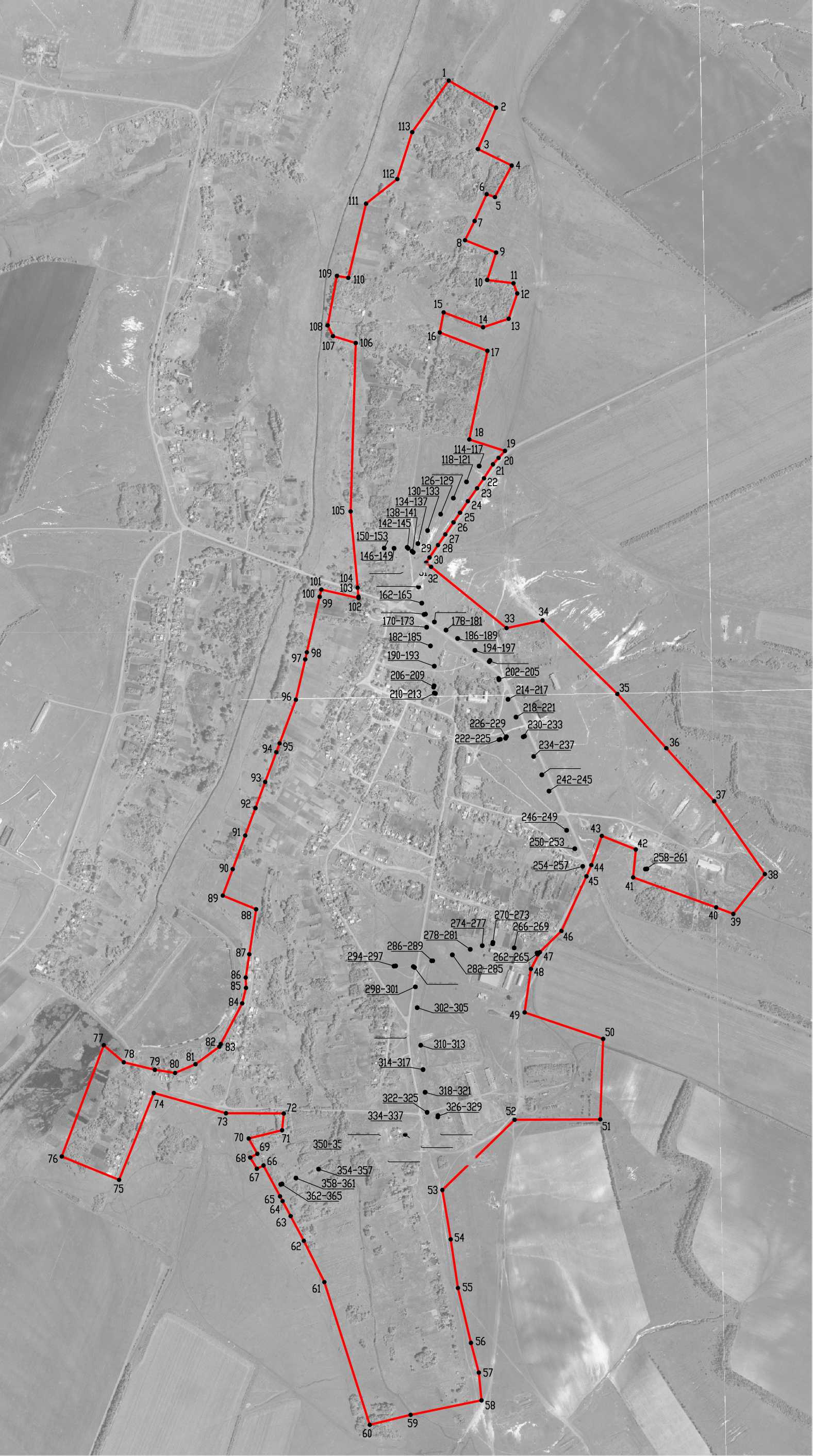 Раздел 2                                    ОПИСАНИЕ МЕСТОПОЛОЖЕНИЯ ГРАНИЦ                               село Первомайское Криничанского сельского поселенияРоссошанского муниципального района Воронежской области
(наименование объекта, местоположение границ которого описано(далее - объект)Раздел 1Раздел 2Раздел 3Раздел 4План границ объекта			Ё$	1	7	8L	/117116	107/ 		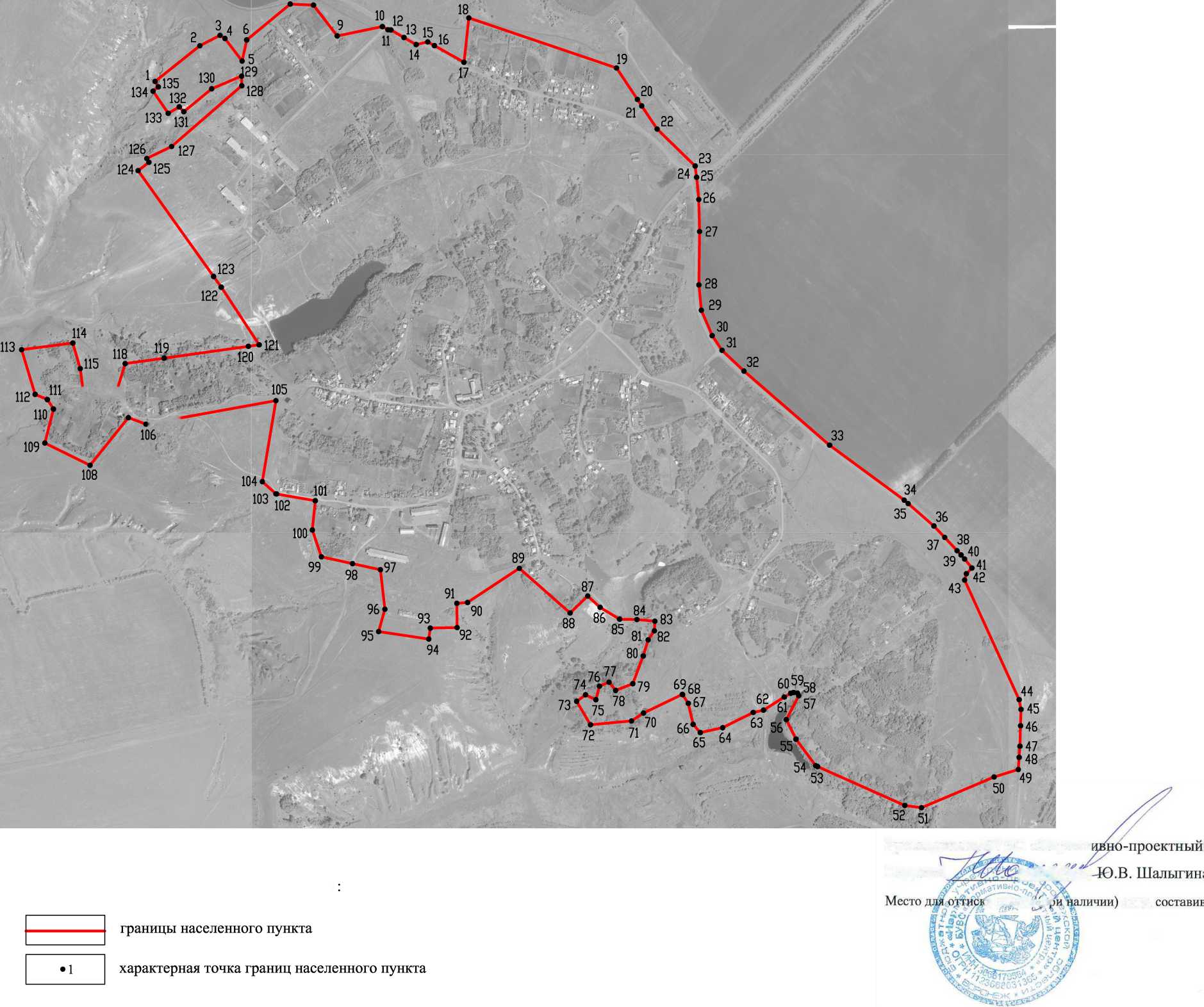 1.ЦЕЛИ И ЗАДАЧИ ТЕРРИТОРИАЛЬНОГО ПЛАНИРОВАНИЯ.2.ПЕРЕЧЕНЬ МЕРОПРИЯТИЙ ПО ТЕРРИТОРИАЛЬНОМУ ПЛАНИРОВАНИЮ.2.1.Мероприятия по оптимизации административно-территориального устройства Криничанского сельского поселения.2.2.Мероприятия по усовершенствованию и развитию планировочной структуры сельского поселения, функциональному и градостроительному зонированию.2.3Мероприятия по сохранению, использованию и популяризации объектов культурного наследия местного значения Криничанского сельского поселения.2.4.Мероприятия по размещению на территории Криничанского сельского поселения объектов капитального строительства местного значения. 2.4.1.Мероприятия по обеспечению территории Криничанского сельского поселения объектами инженерной инфраструктуры.2.4.2.Мероприятия по обеспечению территории Криничанского сельского поселения объектами транспортной инфраструктуры.2.4.3.Мероприятия по обеспечению территории Криничанского сельского поселения объектами жилой инфраструктуры.2.4.4.Мероприятия по обеспечению условий для развития сельскохозяйственного производства и малого и среднего предпринимательства на территории Криничанского сельского поселения.2.4.5.Мероприятия по обеспечению Криничанского сельского поселения объектами социальной инфраструктуры.2.4.6.Мероприятия по обеспечению территории Криничанского сельского поселения объектами массового отдыха жителей, благоустройства и озеленения.2.4.7.Мероприятия по организации сбора и вывоза бытовых отходов и мусора, организации мест захоронения на территории Криничанского сельского поселения.2.4.8.Мероприятия по предотвращению чрезвычайных ситуаций природного и техногенного характера.2.5.Мероприятия по охране окружающей среды.3.ЗАКЛЮЧЕНИЕ.№ п/пОбозначениеНаименованиеТекстовая частьТекстовая частьТекстовая часть1.Том IПоложение о территориальном планировании Криничанского сельского поселения (в ред от от 15.05.2017 №87) (с изменениями)2.Том IIМатериалы по обоснованию проекта Генерального плана Криничанского сельского поселения (пояснительная записка)3.Том IIIПеречень основных факторов риска возникновения чрезвычайных ситуаций природного и техногенного характераПриложение к генеральному плануСведения о границах населенных пунктов села Криничное,  села Первомайское. Графическое описание местоположения границ населенных пунктов, перечень координат характерных точек границ населенных пунктов.Графическая частьГрафическая частьГрафическая часть1.1Схема современного состояния территории с отображением распределения земель по категориям и размещения объектов промышленности, энергетики, транспорта, связи 2Схема современного состояния территории с отображением границ функциональных зон3Схема современного состояния территории с отображением результатов анализа комплексного развития и зон с особыми условиями использования территории 4Схема развития транспортной инфраструктуры 5Схема использования территории с распределением земель сельскохозяйственного назначения по землепользователям6Схема развития инженерной инфраструктуры. Система водоснабжения7Схема развития инженерной инфраструктуры. Система газоснабжения и теплоснабжения 8Схема развития инженерной инфраструктуры. Система электроснабжения9Схема развития инженерной инфраструктуры. Система связи 10Схема территориальной доступности учреждений образования, здравоохранения, управления, культуры и спортивных учреждений11Схема территориальной доступности кредитно-финансовых учреждений, отделений связи, предприятий торговли и общественного питания12Карта генерального плана Криничанского сельского поселения и размещения объектов капитального строительства федерального, регионального и местного значения (с изменениями)13Карта генерального плана населенных пунктов Криничанского сельского поселения и размещения объектов капитального строительства федерального, регионального и местного значения (с изменениями)2.1(III)Зоны действия поражающих факторов, возможных аварий на транспортных коммуникациях Криничанского сельского поселения Россошанского муниципального района Воронежской области2(III)Границы территорий, подверженных риску возникновения чрезвычайных ситуаций природного и техногенного характера№ п/пНаименование мероприятияЭтапы реализации1Включение в границы х. Григорьевка 1 земельного участка общей площадью 0,19 га с целью уточнения границ. Включение в границы с. Первомайское 18 земельных участков общей площадью 15,608 га с целью уточнения границ.Включение в границы х. Атамановка 16 земельных участков общей площадью 19,19 га с целью уточнения границ.Первая очередь2Проведение комплекса мероприятий по установлению (изменению) границы населенных пунктов, в порядке, определенном действующим законодательством.Первая очередь3Проведение необходимых мероприятий по уточнению площадей земель различных категорий на территории Криничанского сельского поселения и внесении соответствующих изменения в учётную документацию.Первая очередь№ п/п Наименование мероприятия Сроки реализации1Обеспечение подготовки документов градостроительного зонирования  -  правил землепользования и застройки Криничанского сельского поселения в  соответствии со ст. 30-32 Градостроительного кодекса РФ.Первая очередь№ п/пНаименование мероприятияСроки реализации1Утратил силу2Утратил силу3Проведение мероприятий, направленных на сохранение и популяризацию объектов культурного наследия в рамках работы с детьми и молодежью, в рамках организации библиотечного обслуживания населения, в рамках создания условий для организации досуга населения района.Первая очередь4Проведение историко-культурной экспертизы в отношении земельных участков, подлежащих хозяйственному освоению.Первая очередь5Проведение ремонтно-восстановительных работ в отношении памятников-мемориалов в с. Криничное, в с. Первомайское, на х. Атамановка и благоустройство прилежащей территории.Первая очередь6Обеспечение сохранения объекта культурного наследия местного значения - Братской могилы № 539.Первая очередь7Утратил силу№ п/пНаименование мероприятияСроки реализации1.Водоснабжение 1.Водоснабжение 1.Водоснабжение 1.2Установка водомеров на вводах водопровода во всех зданиях для осуществления первичного учета расходования воды отдельными водопотребителями и ее экономии.Первая очередь1.3Реконструкция водоводов, нуждающихся в замене и ремонте, с использованием современных технологий прокладки и восстановления инженерных сетей.Первая очередь1.4Реконструкция сети водопровода в с. Криничное.Первая очередь1.5Оборудование всех объектов водоснабжения системами автоматического управления и регулирования.Расчетный срок1.6Замена водонапорных башен и ремонт колонок в с. Криничное, х. Григорьевка.Первая очередь1.7Проектирование и монтаж системы водоснабжения для предприятия общественного питания (кафе) на 40 рабочих мест.Первая очередь –расчетный срок2.Водоотведение2.Водоотведение2.Водоотведение2.1Проведение изыскательских и проектных работ по размещению и строительству очистных сооружений канализации.Первая очередь2.2Проведение мероприятий по снижению водоотведения за счет введения систем оборотного водоснабжения, создания бессточных производств и водосберегающих технологий.  Первая очередь –расчетный срок2.3Канализование новых площадок строительства и существующего неканализованного жилого фонда через проектируемые самотечные коллекторы.Первая очередь2.4Проектирование и монтаж системы водоотведения для предприятия общественного питания (кафе) на 40 рабочих мест.Первая очередь 2.5Устройство санузла в Первомайской ООШ в с. Первомайское.Первая очередь 3.Газоснабжение 3.Газоснабжение 3.Газоснабжение3.1Строительство и реконструкция котельных на природном газе с заменой устаревшего оборудования на более новое, экономичное и энергоемкое с КПД > 90%.Первая очередь3.2Поэтапная перекладка ветхих газопроводов с использованием для подземной прокладки  полиэтиленовых труб.Расчетный срок3.3Газификация СДК в с.Криничное.Первая очередь3.4Газификация СДК в с. Первомайское.Первая очередь3.5Газификация х. Атамановка. Строительство газопровода высокого давления до х. Атамановка.Первая очередь3.6Строительство ШРП для блочных газовых котельных.Первая очередь4.Теплоснабжение4.Теплоснабжение4.Теплоснабжение4.1Применение газа на всех источниках теплоснабжения (котельных, локальных систем отопления в малоэтажной застройке района), как более дешёвого и экологического вида топлива.Первая очередь4.2Реконструкция и переоборудование изношенных котельных и тепловых сетей социально значимых объектов.Первая очередь4.3Внедрение приборов и средств учёта и контроля расхода тепловой энергии и топлива.Первая очередь4.4Применение для строящихся и реконструируемых тепловых сетей прокладку труб повышенной надёжности (с долговечным антикоррозийным покрытием, высокоэффективной тепловой изоляцией из сверхлёгкого пенобетона или пенополиуретана и наружной гидроизоляцией).Расчетный срок4.5Использование для районов нового строительства блок-модульных котельных (БМК) полной заводской готовности, для индивидуальной застройки — автономные генераторы тепла, работающие на газе.Расчетный срок4.6Проектирование и строительство   газовой котельной для проектируемого объекта (кафе).Расчетный срок5.Электроснабжение5.Электроснабжение5.Электроснабжение5.1Переоборудования систем электроснабжения жилого фонда в связи с использованием более энергопотребляющей бытовой техники.Первая очередь5.2Реконструкция существующих подстанций с заменой трансформаторов на более мощные и установкой дополнительных трансформаторов. Замена трансформаторных подстанций и подключение к трехфазному электроснабжению.Первая очередь5.3Увеличение количества точек уличного освещения в населенных пунктах Криничанского сельского поселения.Первая очередь6.Связь6.Связь6.Связь6.1Переход от существующих сетей с технологией коммуникации каналов к мультисервисным сетям с технологией коммуникации пакетов.Расчетный срок6.2Телефонизация вновь строящихся объектов в рамках формирования широкополосных абонентских сетей доступа, обеспечивающих абонентов наряду с телефонной связью услугами по передаче данных и видеоинформации.Первая очередь6.3Расширение сети «Интернет».Первая очередь6.4Строительство широкополосных интерактивных телевизионных кабельных сетей и сетей подачи данных с использованием новых технологий.Расчетный срок6.5Обеспечение доступа сельского населения к универсальным услугам связи.Первая очередь6.6Замена аналоговых сетей цифровыми.Расчетный срок6.7Повышение степени проникновения сотовой подвижности.Первая очередь6.8Переход на цифровое телевидение стандарта DVB.Расчетный срок6.9Реализация наземных радиовещательных сетей на базе стандарта цифрового телевизионного вещания DVD.Расчетный срок6.10Объединение сетей кабельного телевидения в единую областную сеть с использованием волоконно-оптических линий.Расчетный срок6.11Техническое перевооружение и внедрение информационных технологий почтовой связи.Первая очередь6.12Строительство вышки РТС.Первая очередь№п/пНаименование Сроки реализации1Капитальный ремонт всех дорог в населенных пунктах Криничанского сельского поселения.Первая очередь2Устройство дорог с асфальтовым покрытием на грунтовых дорогах в населенных пунктах Криничанского сельского поселения.Первая очередь Расчетный срок3Устройство дороги с асфальтовым покрытием на грунтовой дороге, связывающей х. Поддубновка и х. Григорьевка.Первая очередь4Установка остановочных павильонов в необорудованных местах остановок общественного транспорта.  Первая очередь5Реконструкция остановочных павильонов в местах остановок общественного транспорта.  Первая очередь6Устройство парковок и автостоянок в общественных зонах населенных пунктов сельского поселения.Первая очередь7Устройство дороги с твердым покрытием до скотомогильника.Первая очередь8Строительство автозаправочной станции на региональной автодороге “Воронеж-Луганск”-Криничное –Первомайское  -  Ивановка.Первая очередь Расчетный срок№ п/п Наименование мероприятия Сроки реализации1Обеспечение условий для увеличения объемов и повышения качества жилого фонда сельского поселения при выполнении требовании экологии, гигиены, градостроительства и с учетом сложившейся архитектурно-планировочной структуры.Первая очередь2Реконструкция, модернизация и капитальный ремонт муниципального жилого фонда.Первая очередь3Комплексное благоустройство жилых кварталов.Первая очередь4Снос ветхого жилого фонда с последующим возведением индивидуальной жилой застройки на освободившихся территориях.Расчетный срок5Переселение граждан из аварийного и ветхого жилья.Первая очередь6Развитие новых типов жилья, включая малоэтажные (таунхаузы, коттеджи).Расчетный срок№ п/пНаименование мероприятияСроки реализации1Строительство комплекса по производству молока мощностью до 1200 голов ООО "Криничное" Криничанское сельское поселение.Расчетный срок2Реанимация существующей площадки и размещение на ней овцефермы (до 30 тыс. голов) около с. Первомайское. Расчетный срок3Размещение предприятия по производству сельскохозяйственной продукции.Первая очередь№ п/пНаименование мероприятия Сроки реализации1Завершение реконструкции помещений, расположенных в МОУ Криничанская СОШ и приспособленных под детский сад на 20 мест.Первая очередь2Реконструкция помещений, расположенных в МОУ Первомайская ООШ, и приспособление под детский сад на 30 мест в с. Первомайское.Первая очередь3Строительство предприятия общественного питания (кафе) на 40 мест в с. Криничное.Первая очередь4Капитальный ремонт ФАП в с. Криничное.Расчетный срок5Капитальный ремонт ФАП в с. Первомайское.Расчетный срок6Капитальный ремонт отделения связи в с. Криничное.Первая очередь7Капитальный ремонт отделения связи в с. Первомайское.Первая очередь№ п/пНаименование мероприятияСроки реализации1Благоустройство парка в с. Первомайское.Первая очередь2Благоустройство и озеленение территории, прилежащей к проектируемому кафе в с. Криничное.Первая очередь3Требуется организация и благоустройство рекреационной зоны сезонного использования с обустройством пляжа, площадки для отдыха и культурно-массовых мероприятий на территории х. Атамановка.Первая очередь4Требуется устройство детских игровых площадок внутри жилых кварталов.Первая очередь5Требуется устройство  пешеходных тротуаров.  Расчетный срок6Благоустройство футбольного поля в с. Криничное.Первая очередь№ п/пНаименование мероприятияСроки реализации1Рекультивация существующих свалок ТБО.Первая очередь2Разработка генеральной схемы санитарной очистки территории сельского поселения.Первая очередь3Организация контейнерных площадок для сбора ТБО на территории рекреационных зон с последующим вывозом ТБО с территории рекреационных зон.Первая очередь4Строительство у с. Криничное контейнерной площадки для сбора и временного накопления отходов с установкой контейнера емкостью 30 м3, оснащенного системой «Мультилифт», с последующим вывозом на межмуниципальный полигон ТБО Россошанского муниципального района.Первая очередь5Строительство у с. Первомайское контейнерной площадки для сбора и временного накопления отходов с установкой контейнера емкостью 30 м3, оснащенного системой «Мультилифт», с последующим вывозом на межмуниципальный полигон ТБО Россошанского муниципального района.Первая очередь6Строительство у х. Григорьевка контейнерной площадки для сбора и временного накопления отходов с установкой контейнера емкостью 30 м3, оснащенного системой «Мультилифт», с последующим вывозом на межмуниципальный полигон ТБО Россошанского муниципального района.Первая очередь7Благоустройство территории кладбища:уборка и очистка территории;устройство мест сбора мусора.Первая очередь№ п/пНаименование мероприятияНаименование мероприятияСроки реализации           1. Атмосферный воздух           1. Атмосферный воздух           1. Атмосферный воздух1.1Осуществление перевода автотранспорта на газовое топливо.Осуществление перевода автотранспорта на газовое топливо.Расчетный срок1.2Организация выбросов загрязняющих веществ в атмосферу и оснащение источников выбросов очистными установками, своевременная паспортизация вентиляционных устройств и газопылеочистных установок.Организация выбросов загрязняющих веществ в атмосферу и оснащение источников выбросов очистными установками, своевременная паспортизация вентиляционных устройств и газопылеочистных установок.Первая очередь1.3Озеленение улиц и санитарно-защитных зон предприятий с двухъярусной посадкой зеленых насаждений.Озеленение улиц и санитарно-защитных зон предприятий с двухъярусной посадкой зеленых насаждений.Первая очередь2. Поверхностные воды2.1Строительство современных очистных сооружений.Строительство современных очистных сооружений.Первая очередьРасчетный срок2.2Строительство централизованной системы водоотведения.Строительство централизованной системы водоотведения.Первая очередьРасчетный срок2.3Обеспечение сбора и очистки поверхностных стоков с территории жилой и промышленной застройки в населенном пункте.Обеспечение сбора и очистки поверхностных стоков с территории жилой и промышленной застройки в населенном пункте.Первая очередьРасчетный срок2.4Внедрение современных систем бессточного водопользования, замкнутых циклов технического водоснабженияВнедрение современных систем бессточного водопользования, замкнутых циклов технического водоснабженияПервая очередьРасчетный срок2.5Соблюдение правил водоохранного режима на водосборах водных объектов.Соблюдение правил водоохранного режима на водосборах водных объектов.Первая очередь3. Подземные воды3.1Проведение систем учета и контроля над потреблением питьевой воды.Проведение систем учета и контроля над потреблением питьевой воды.Первая очередь3.2Обеспечение сельского поселения централизованной системой водопровода.Обеспечение сельского поселения централизованной системой водопровода.Первая очередь3.3Обеспечение качества питьевой воды, подаваемой населению, путем внедрения средств очистки.Обеспечение качества питьевой воды, подаваемой населению, путем внедрения средств очистки.Первая очередь3.4Ликвидация непригодных к дальнейшей эксплуатации скважин, наличие зон санитарной охраны на действующих водозаборах.Ликвидация непригодных к дальнейшей эксплуатации скважин, наличие зон санитарной охраны на действующих водозаборах.Первая очередь3.5Изучение качества подземных вод и гидродинамического режима на водозаборах и в зонах их влияния.Изучение качества подземных вод и гидродинамического режима на водозаборах и в зонах их влияния.Первая очередь4. Почвы4. Почвы4. Почвы4.1Создание вдоль автомобильных дорог лесных полезащитных полос.Создание вдоль автомобильных дорог лесных полезащитных полос.Первая очередь4.2Внесение минеральных удобрений на основе нормативов затрат на планируемую урожайность, агрохимическую характеристику почв, состояния и химического состава растений, что обеспечивает агротехническую эффективность вносимых удобрений.Внесение минеральных удобрений на основе нормативов затрат на планируемую урожайность, агрохимическую характеристику почв, состояния и химического состава растений, что обеспечивает агротехническую эффективность вносимых удобрений.Первая очередь4.3Принятие мер по сохранению плодородия почв, посредством защиты их от эрозии, на основе агрофитомелиоративных приемов и биоинженерных сооружений.Принятие мер по сохранению плодородия почв, посредством защиты их от эрозии, на основе агрофитомелиоративных приемов и биоинженерных сооружений.Первая очередьРасчетный срок5. Обращение с отходами5. Обращение с отходами5. Обращение с отходами5.1Утилизация транспортных отходов.Утилизация транспортных отходов.Первая очередь5.2Утилизация производственных отходов.Утилизация производственных отходов.Первая очередь5.3Утилизация сельскохозяйственных отходов.Утилизация сельскохозяйственных отходов.Первая очередь5.4Рекультивация санкционированных свалок.Рекультивация санкционированных свалок.Первая очередь5.5Строительство в населенных пунктах сельского поселения (с. Криничное, х. Григорьевка, с. Первомайское) контейнерных  площадок для сбора и временного накопления отходов, с установкой контейнеров емкостью 30 м3, оснащенных системой «Мультилифт» с последующим вывозом на полигон ТБО в Россошанском муниципальном районе.Строительство в населенных пунктах сельского поселения (с. Криничное, х. Григорьевка, с. Первомайское) контейнерных  площадок для сбора и временного накопления отходов, с установкой контейнеров емкостью 30 м3, оснащенных системой «Мультилифт» с последующим вывозом на полигон ТБО в Россошанском муниципальном районе.Первая очередь5.6Строительство на х. Атамановка, х. Поддубновка контейнерных площадок для сбора и временного накопления отходов, с установкой контейнеров объемом 0,75 м3, с последующим вывозом отходов на контейнерные площадки с контейнерами емкостью 30 м3 в соседних населенных пунктах сельского поселения.Строительство на х. Атамановка, х. Поддубновка контейнерных площадок для сбора и временного накопления отходов, с установкой контейнеров объемом 0,75 м3, с последующим вывозом отходов на контейнерные площадки с контейнерами емкостью 30 м3 в соседних населенных пунктах сельского поселения.Первая очередь5.7Заключение договоров на сдачу вторичного сырья на дальнейшую переработку за пределами сельского поселения.Заключение договоров на сдачу вторичного сырья на дальнейшую переработку за пределами сельского поселения.Первая очередь6. Территории природно-экологического каркаса6. Территории природно-экологического каркаса6. Территории природно-экологического каркаса6.1Развитие рекреационных зон.Развитие рекреационных зон.Первая очередьРасчетный срок6.2Создание экологических коридоров.Создание экологических коридоров.Первая очередьРасчетный срок6.3Сохранение и восстановление ландшафтного и биологического разнообразия, достаточного для поддержания способности природных систем к саморегуляции и компенсации последствий антропогенной деятельности.Сохранение и восстановление ландшафтного и биологического разнообразия, достаточного для поддержания способности природных систем к саморегуляции и компенсации последствий антропогенной деятельности.Первая очередьРасчетный срокСведения об объектеСведения об объектеСведения об объекте№п/пХарактеристики объектаОписание характеристик1231Местоположение объектаВоронежская область, Россошанский муниципальный район, Криничанское сельское поселение, село Криничное2Площадь объекта ±величина погрешности определенияплощади (P ± Дельта P)3210839+/-31358 м23Иные характеристики объекта-Сведения о местоположении границ объектаСведения о местоположении границ объектаСведения о местоположении границ объектаСведения о местоположении границ объектаСведения о местоположении границ объектаСведения о местоположении границ объекта1. Система координат: МСК - 36, зона 21. Система координат: МСК - 36, зона 21. Система координат: МСК - 36, зона 21. Система координат: МСК - 36, зона 21. Система координат: МСК - 36, зона 21. Система координат: МСК - 36, зона 22. Сведения о характерных точках границ объекта2. Сведения о характерных точках границ объекта2. Сведения о характерных точках границ объекта2. Сведения о характерных точках границ объекта2. Сведения о характерных точках границ объекта2. Сведения о характерных точках границ объектаОбозначение характерных точек границКоординаты, мКоординаты, мМетод определения координат характерной точкиСредняя квадратическая погрешность положения характерной точки (М^, мОписание обозначения точки на местности (приналичии)Обозначение характерных точек границXYМетод определения координат характерной точкиСредняя квадратическая погрешность положения характерной точки (М^, мОписание обозначения точки на местности (приналичии)1234561332812.501347682.71Картометрический5.00-2332723.341347837.91Картометрический5.00-3332587.611347778.42Картометрический5.00-4332533.321347889.17Картометрический5.00-5332429.711347834.40Картометрический5.00-6332439.491347807.18Картометрический5.00-7332351.251347767.50Картометрический5.00-8332288.421347736.00Картометрический5.00-9332247.531347838.12Картометрический5.00-10332157.731347808.63Картометрический5.00-11332147.011347895.17Картометрический5.00-12332113.421347907.39Картометрический5.00-13332030.391347879.52Картометрический5.00-14332002.331347795.10Картометрический5.00-15332051.311347665.77Картометрический5.00-16331985.351347652.95Картометрический5.00-17331924.891347809.53Картометрический5.00-18331633.931347750.07Картометрический5.00-19331596.391347867.10Аналитический0.50-20331573.341347846.01Аналитический0.50-21331552.451347827.86Аналитический0.50-22331506.321347798.17Аналитический0.50-23331473.361347775.49Аналитический0.50-24331431.221347745.35Аналитический0.50-25331393.431347719.63Аналитический0.50-26331361.841347698.10Аналитический0.50-27331322.261347671.12Аналитический0.50-28331287.041347647.12Аналитический0.50-29331246.401347619.41Аналитический0.50-30331229.241347607.72Аналитический0.10-31331227.211347610.56Аналитический0.10-32331215.721347624.70Аналитический0.10-33331014.541347872.20Картометрический5.00-34331039.651347990.54Картометрический5.00-35330798.301348236.24Картометрический5.00-36330620.001348397.00Картометрический5.00-37330446.071348554.18Картометрический5.00-12345638330206.731348720.50Картометрический5.00-39330075.811348616.98Картометрический5.00-40330097.331348560.58Картометрический5.00-41330195.691348288.09Картометрический5.00-42330287.481348296.72Картометрический5.00-43330332.091348185.13Картометрический5.00-44330236.091348150.69Аналитический0.10-45330199.421348134.67Аналитический0.10-46330019.971348052.76Картометрический5.00-47329950.051347981.67Картометрический5.00-48329895.221347952.36Картометрический5.00-49329752.601347931.75Картометрический5.00-50329665.451348189.54Картометрический5.00-51329401.241348180.06Картометрический5.00-52329399.861347898.80Картометрический5.00-53329169.341347661.53Картометрический5.00-54329007.511347688.78Картометрический5.00-55328847.301347712.62Картометрический5.00-56328667.211347755.53Картометрический5.00-57328569.661347781.38Картометрический5.00-58328478.481347790.15Картометрический5.00-59328430.831347557.35Картометрический5.00-60328398.131347423.34Картометрический5.00-61328866.841347274.15Картометрический5.00-62329002.371347206.80Картометрический5.00-63329083.541347163.34Картометрический5.00-64329132.821347136.95Картометрический5.00-65329148.461347128.57Картометрический5.00-66329249.781347074.32Картометрический5.00-67329239.121347052.51Картометрический5.00-68329275.841347030.54Картометрический5.00-69329288.231347053.98Картометрический5.00-70329338.351347025.78Картометрический5.00-71329365.401347135.34Картометрический5.00-72329420.531347140.91Картометрический5.00-73329421.251346951.11Картометрический5.00-74329487.721346714.11Картометрический5.00-75329202.501346600.05Картометрический5.00-76329279.411346411.97Картометрический5.00-77329644.711346549.71Картометрический5.00-78329588.681346615.32Картометрический5.00-79329563.951346717.53Картометрический5.00-80329553.631346783.85Картометрический5.00-81329582.251346851.00Картометрический5.00-82329639.891346929.39Картометрический5.00-83329648.551346933.95Картометрический5.00-84329782.071347004.23Картометрический5.00-85329833.121347016.66Картометрический5.00-86329866.951347015.93Картометрический5.00-87329943.381347027.55Картометрический5.00-12345688330091.111347050.01Картометрический5.00-89330135.981346940.58Картометрический1.00-90330223.041346973.07Картометрический1.00-91330333.351347014.23Картометрический5.00-92330423.401347047.83Картометрический5.00-93330509.291347079.88Картометрический5.00-94330606.971347116.33Картометрический5.00-95330636.101347127.20Картометрический5.00-96330779.331347180.64Картометрический5.00-97330912.061347211.28Картометрический5.00-98330934.971347216.57Картометрический5.00-99331117.111347258.61Картометрический5.00-100331117.661347258.74Аналитический0.10-101331141.011347264.13Картометрический5.00-102331113.031347386.46Картометрический5.00-103331117.491347386.05Аналитический0.10-104331147.181347383.31Аналитический0.10-105331397.701347360.30Аналитический2.50-106331950.651347377.13Картометрический5.00-107331973.331347302.31Картометрический5.00-108332008.551347284.98Картометрический5.00-109332170.911347315.36Картометрический5.00-110332164.631347352.71Картометрический5.00-111332408.341347411.00Картометрический5.00-112332488.941347513.46Картометрический5.00-113332643.101347562.59Картометрический5.00-1332812.501347682.71Картометрический5.00-114331546.971347781.87Аналитический0.10-115331546.971347782.87Аналитический0.10-116331545.971347782.87Аналитический0.10-117331545.971347781.87Аналитический0.10-114331546.971347781.87Аналитический0.10-118331495.131347740.20Аналитический0.10-119331495.131347741.20Аналитический0.10-120331494.131347741.20Аналитический0.10-121331494.131347740.20Аналитический0.10-118331495.131347740.20Аналитический0.10-122331441.761347697.23Аналитический0.10-123331441.761347698.23Аналитический0.10-124331440.761347698.23Аналитический0.10-125331440.761347697.23Аналитический0.10-122331441.761347697.23Аналитический0.10-126331388.911347655.48Аналитический0.10-127331388.911347656.48Аналитический0.10-128331387.911347656.48Аналитический0.10-129331387.911347655.48Аналитический0.10-123456126331388.911347655.48Аналитический0.10-130331335.211347612.32Аналитический0.10-131331335.211347613.32Аналитический0.10-132331334.211347613.32Аналитический0.10-133331334.211347612.32Аналитический0.10-130331335.211347612.32Аналитический0.10-134331292.501347580.92Аналитический0.10-135331292.501347581.92Аналитический0.10-136331291.501347581.92Аналитический0.10-137331291.501347580.92Аналитический0.10-134331292.501347580.92Аналитический0.10-138331267.561347561.93Аналитический0.10-139331263.381347566.41Аналитический0.10-140331262.651347565.73Аналитический0.10-141331266.831347561.25Аналитический0.10-138331267.561347561.93Аналитический0.10-142331279.771347545.37Аналитический0.10-143331280.441347546.10Аналитический0.10-144331276.371347549.81Аналитический0.10-145331275.701347549.08Аналитический0.10-142331279.771347545.37Аналитический0.10-146331277.021347502.43Аналитический0.10-147331277.021347503.43Аналитический0.10-148331276.021347503.43Аналитический0.10-149331276.021347502.43Аналитический0.10-146331277.021347502.43Аналитический0.10-150331277.841347470.05Аналитический0.10-151331277.841347471.05Аналитический0.10-152331276.841347471.05Аналитический0.10-153331276.841347470.05Аналитический0.10-150331277.841347470.05Аналитический0.10-154331215.621347569.75Аналитический0.10-155331215.621347570.75Аналитический0.10-156331214.621347570.75Аналитический0.10-157331214.621347569.75Аналитический0.10-154331215.621347569.75Аналитический0.10-158331150.401347582.72Аналитический0.10-159331150.401347583.72Аналитический0.10-160331149.401347583.72Аналитический0.10-161331149.401347582.72Аналитический0.10-158331150.401347582.72Аналитический0.10-123456162331096.991347593.53Аналитический0.10-163331096.991347594.53Аналитический0.10-164331095.991347594.53Аналитический0.10-165331095.991347593.53Аналитический0.10-162331096.991347593.53Аналитический0.10-166331059.681347601.11Аналитический0.10-167331061.071347606.44Аналитический0.10-168331060.081347606.70Аналитический0.10-169331058.691347601.37Аналитический0.10-166331059.681347601.11Аналитический0.10-170331017.871347609.36Аналитический0.10-171331017.871347610.36Аналитический0.10-172331016.871347610.36Аналитический0.10-173331016.871347609.36Аналитический0.10-170331017.871347609.36Аналитический0.10-174331035.261347635.03Аналитический0.10-175331035.261347636.03Аналитический0.10-176331034.261347636.03Аналитический0.10-177331034.261347635.03Аналитический0.10-174331035.261347635.03Аналитический0.10-178331008.431347672.92Аналитический0.10-179331008.431347673.92Аналитический0.10-180331007.431347673.92Аналитический0.10-181331007.431347672.92Аналитический0.10-178331008.431347672.92Аналитический0.10-182330956.521347621.93Аналитический0.10-183330956.521347622.93Аналитический0.10-184330955.521347622.93Аналитический0.10-185330955.521347621.93Аналитический0.10-182330956.521347621.93Аналитический0.10-186330981.061347711.15Аналитический0.10-187330981.061347712.15Аналитический0.10-188330980.061347712.15Аналитический0.10-189330980.061347711.15Аналитический0.10-186330981.061347711.15Аналитический0.10-190330889.821347634.46Аналитический0.10-191330889.821347635.46Аналитический0.10-192330888.821347635.46Аналитический0.10-193330888.821347634.46Аналитический0.10-190330889.821347634.46Аналитический0.10-194330941.811347767.95Аналитический0.10-195330941.811347768.95Аналитический0.10-123456196330940.811347768.95Аналитический0.10-197330940.811347767.95Аналитический0.10-194330941.811347767.95Аналитический0.10-198330908.511347817.67Аналитический0.10-199330907.931347818.48Аналитический0.10-200330903.791347815.51Аналитический0.10-201330904.371347814.70Аналитический0.10-198330908.511347817.67Аналитический0.10-202330849.691347845.92Аналитический0.10-203330848.511347847.20Аналитический0.10-204330844.741347848.00Аналитический0.10-205330844.531347847.02Аналитический0.10-202330849.691347845.92Аналитический0.10-206330825.541347634.24Аналитический0.10-207330825.181347635.18Аналитический0.10-208330820.061347633.20Аналитический0.10-209330820.421347632.26Аналитический0.10-206330825.541347634.24Аналитический0.10-210330802.061347634.87Аналитический0.10-211330800.271347639.52Аналитический0.10-212330799.341347639.16Аналитический0.10-213330801.131347634.51Аналитический0.10-210330802.061347634.87Аналитический0.10-214330781.171347876.67Аналитический0.10-215330781.171347877.67Аналитический0.10-216330780.171347877.67Аналитический0.10-217330780.171347876.67Аналитический0.10-214330781.171347876.67Аналитический0.10-218330722.681347902.87Аналитический0.10-219330722.681347903.87Аналитический0.10-220330721.681347903.87Аналитический0.10-221330721.681347902.87Аналитический0.10-218330722.681347902.87Аналитический0.10-222330648.331347846.83Аналитический0.10-223330650.031347852.21Аналитический0.10-224330649.081347852.51Аналитический0.10-225330647.381347847.13Аналитический0.10-222330648.331347846.83Аналитический0.10-226330658.561347871.69Аналитический0.10-227330658.101347872.58Аналитический0.10-228330652.011347869.40Аналитический0.10-229330652.471347868.51Аналитический0.10-123456226330658.561347871.69Аналитический0.10-230330657.731347926.60Аналитический0.10-231330659.981347931.62Аналитический0.10-232330659.071347932.03Аналитический0.10-233330656.821347927.01Аналитический0.10-230330657.731347926.60Аналитический0.10-234330593.401347960.72Аналитический0.10-235330593.401347961.72Аналитический0.10-236330592.401347961.72Аналитический0.10-237330592.401347960.72Аналитический0.10-234330593.401347960.72Аналитический0.10-238330532.961347987.61Аналитический0.10-239330532.961347988.61Аналитический0.10-240330531.961347988.61Аналитический0.10-241330531.961347987.61Аналитический0.10-238330532.961347987.61Аналитический0.10-242330479.761348011.12Аналитический0.10-243330479.761348012.12Аналитический0.10-244330478.761348012.12Аналитический0.10-245330478.761348011.12Аналитический0.10-242330479.761348011.12Аналитический0.10-246330350.961348069.13Аналитический0.10-247330350.961348070.13Аналитический0.10-248330349.961348070.13Аналитический0.10-249330349.961348069.13Аналитический0.10-246330350.961348069.13Аналитический0.10-250330290.461348096.09Аналитический0.10-251330290.461348097.09Аналитический0.10-252330289.461348097.09Аналитический0.10-253330289.461348096.09Аналитический0.10-250330290.461348096.09Аналитический0.10-254330232.681348121.99Аналитический0.10-255330232.681348122.99Аналитический0.10-256330231.681348122.99Аналитический0.10-257330231.681348121.99Аналитический0.10-254330232.681348121.99Аналитический0.10-258330223.551348327.87Аналитический0.10-259330224.531348333.29Аналитический0.10-260330223.541348333.47Аналитический0.10-261330222.561348328.05Аналитический0.10-258330223.551348327.87Аналитический0.10-123456262329947.971347971.87Аналитический0.10-263329948.381347972.80Аналитический0.10-264329943.341347975.00Аналитический0.10-265329942.931347974.07Аналитический0.10-262329947.971347971.87Аналитический0.10-266329964.781347896.83Аналитический0.10-267329964.781347897.83Аналитический0.10-268329963.781347897.83Аналитический0.10-269329963.781347896.83Аналитический0.10-266329964.781347896.83Аналитический0.10-270329983.001347827.19Аналитический0.10-271329982.861347828.18Аналитический0.10-272329977.261347827.39Аналитический0.10-273329977.401347826.40Аналитический0.10-270329983.001347827.19Аналитический0.10-274329971.991347792.14Аналитический0.10-275329971.991347793.14Аналитический0.10-276329970.991347793.14Аналитический0.10-277329970.991347792.14Аналитический0.10-274329971.991347792.14Аналитический0.10-278329960.061347752.71Аналитический0.10-279329960.061347753.71Аналитический0.10-280329959.061347753.71Аналитический0.10-281329959.061347752.71Аналитический0.10-278329960.061347752.71Аналитический0.10-282329942.121347693.89Аналитический0.10-283329942.121347694.89Аналитический0.10-284329941.121347694.89Аналитический0.10-285329941.121347693.89Аналитический0.10-282329942.121347693.89Аналитический0.10-286329922.411347625.95Аналитический0.10-287329922.391347630.57Аналитический0.10-288329921.391347630.57Аналитический0.10-289329921.411347625.95Аналитический0.10-286329922.411347625.95Аналитический0.10-290329903.711347566.18Аналитический0.10-291329900.291347570.73Аналитический0.10-292329899.491347570.13Аналитический0.10-293329902.911347565.58Аналитический0.10-290329903.711347566.18Аналитический0.10-294329904.681347502.45Аналитический0.10-295329905.531347508.44Аналитический0.10-123456296329904.541347508.58Аналитический0.10-297329903.691347502.59Аналитический0.10-294329904.681347502.45Аналитический0.10-298329836.821347572.17Аналитический0.10-299329836.821347573.17Аналитический0.10-300329835.821347573.17Аналитический0.10-301329835.821347572.17Аналитический0.10-298329836.821347572.17Аналитический0.10-302329768.611347578.40Аналитический0.10-303329768.611347579.40Аналитический0.10-304329767.611347579.40Аналитический0.10-305329767.611347578.40Аналитический0.10-302329768.611347578.40Аналитический0.10-306329704.481347584.87Аналитический0.10-307329704.481347585.87Аналитический0.10-308329703.481347585.87Аналитический0.10-309329703.481347584.87Аналитический0.10-306329704.481347584.87Аналитический0.10-310329645.131347589.92Аналитический0.10-311329645.131347590.92Аналитический0.10-312329644.131347590.92Аналитический0.10-313329644.131347589.92Аналитический0.10-310329645.131347589.92Аналитический0.10-314329565.381347597.64Аналитический0.10-315329565.381347598.64Аналитический0.10-316329564.381347598.64Аналитический0.10-317329564.381347597.64Аналитический0.10-314329565.381347597.64Аналитический0.10-318329490.741347604.36Аналитический0.10-319329490.741347605.36Аналитический0.10-320329489.741347605.36Аналитический0.10-321329489.741347604.36Аналитический0.10-318329490.741347604.36Аналитический0.10-322329424.821347610.98Аналитический0.10-323329424.821347611.98Аналитический0.10-324329423.821347611.98Аналитический0.10-325329423.821347610.98Аналитический0.10-322329424.821347610.98Аналитический0.10-326329414.311347646.60Аналитический0.10-327329414.161347647.59Аналитический0.10-328329408.521347646.72Аналитический0.10-329329408.671347645.73Аналитический0.10-123456326329414.311347646.60Аналитический0.10-330329376.481347614.98Аналитический0.10-331329376.031347620.47Аналитический0.10-332329375.031347620.39Аналитический0.10-333329375.481347614.90Аналитический0.10-330329376.481347614.98Аналитический0.10-334329366.081347570.32Аналитический0.10-335329366.081347571.32Аналитический0.10-336329365.081347571.32Аналитический0.10-337329365.081347570.32Аналитический0.10-334329366.081347570.32Аналитический0.10-338329352.371347538.82Аналитический0.10-339329352.371347539.82Аналитический0.10-340329351.371347539.82Аналитический0.10-341329351.371347538.82Аналитический0.10-338329352.371347538.82Аналитический0.10-342329334.491347499.07Аналитический0.10-343329334.491347500.07Аналитический0.10-344329333.491347500.07Аналитический0.10-345329333.491347499.07Аналитический0.10-342329334.491347499.07Аналитический0.10-346329303.761347417.21Аналитический0.10-347329303.761347418.21Аналитический0.10-348329302.761347418.21Аналитический0.10-349329302.761347417.21Аналитический0.10-346329303.761347417.21Аналитический0.10-350329273.711347341.76Аналитический0.10-351329273.711347342.76Аналитический0.10-352329272.711347342.76Аналитический0.10-353329272.711347341.76Аналитический0.10-350329273.711347341.76Аналитический0.10-354329238.481347254.51Аналитический0.10-355329238.481347255.51Аналитический0.10-356329237.481347255.51Аналитический0.10-357329237.481347254.51Аналитический0.10-354329238.481347254.51Аналитический0.10-358329209.061347180.17Аналитический0.10-359329209.061347181.17Аналитический0.10-360329208.061347181.17Аналитический0.10-361329208.061347180.17Аналитический0.10-358329209.061347180.17Аналитический0.10-123456362329188.041347130.25Аналитический0.10-363329189.621347135.20Аналитический0.10-364329188.661347135.51Аналитический0.10-365329187.081347130.56Аналитический0.10-362329188.041347130.25Аналитический0.10-3. Сведения о характерных точках части (частей) границы объекта3. Сведения о характерных точках части (частей) границы объекта3. Сведения о характерных точках части (частей) границы объекта3. Сведения о характерных точках части (частей) границы объекта3. Сведения о характерных точках части (частей) границы объекта3. Сведения о характерных точках части (частей) границы объектаОбозначение характерных точек части границыКоординаты, мКоординаты, мМетод определения координат характерной точкиСредняя квадратическая погрешность положенияхарак терной точки (М^, мОписание обозначения точки на местности (приналичии)Обозначение характерных точек части границыXYМетод определения координат характерной точкиСредняя квадратическая погрешность положенияхарак терной точки (М^, мОписание обозначения точки на местности (приналичии)123456Часть №Часть №Часть №Часть №Часть №Часть №------Сведения о местоположении измененных (уточненных) границ объектаСведения о местоположении измененных (уточненных) границ объектаСведения о местоположении измененных (уточненных) границ объектаСведения о местоположении измененных (уточненных) границ объектаСведения о местоположении измененных (уточненных) границ объектаСведения о местоположении измененных (уточненных) границ объектаСведения о местоположении измененных (уточненных) границ объектаСведения о местоположении измененных (уточненных) границ объекта1. Система координат: -1. Система координат: -1. Система координат: -1. Система координат: -1. Система координат: -1. Система координат: -1. Система координат: -1. Система координат: -2. Сведения о характерных точках границ объекта2. Сведения о характерных точках границ объекта2. Сведения о характерных точках границ объекта2. Сведения о характерных точках границ объекта2. Сведения о характерных точках границ объекта2. Сведения о характерных точках границ объекта2. Сведения о характерных точках границ объекта2. Сведения о характерных точках границ объектаОбозначение характерных точек границСуществующие координаты, мСуществующие координаты, мИзмененные (уточненные) координаты, мИзмененные (уточненные) координаты, мМетодопределениякоординатхарактернойточкиСредняя квадратическая погрешность положения характерной точки (М^, мОписание обозначения точки на местностиОбозначение характерных точек границXYXYМетодопределениякоординатхарактернойточкиСредняя квадратическая погрешность положения характерной точки (М^, мОписание обозначения точки на местности12345678--------3.Сведения о характерных точках части (частей) границы объекта3.Сведения о характерных точках части (частей) границы объекта3.Сведения о характерных точках части (частей) границы объекта3.Сведения о характерных точках части (частей) границы объекта3.Сведения о характерных точках части (частей) границы объекта3.Сведения о характерных точках части (частей) границы объекта3.Сведения о характерных точках части (частей) границы объекта3.Сведения о характерных точках части (частей) границы объектаЧасть №Часть №Часть №Часть №Часть №Часть №Часть №Часть №--------Сведения об объектеСведения об объектеСведения об объекте№п/пХарактеристики объектаОписание характеристик1231Местоположение объектаВоронежская область, Россошанский муниципальный район, Криничанское сельское поселение, село Первомайское2Площадь объекта ±величина погрешности определенияплощади (P ± Дельта P)2581225+/-28116 м23Иные характеристики объекта-Сведения о местоположении границ объектаСведения о местоположении границ объектаСведения о местоположении границ объектаСведения о местоположении границ объектаСведения о местоположении границ объектаСведения о местоположении границ объекта1. Система координат: МСК - 36, зона 21. Система координат: МСК - 36, зона 21. Система координат: МСК - 36, зона 21. Система координат: МСК - 36, зона 21. Система координат: МСК - 36, зона 21. Система координат: МСК - 36, зона 22. Сведения о характерных точках границ объекта2. Сведения о характерных точках границ объекта2. Сведения о характерных точках границ объекта2. Сведения о характерных точках границ объекта2. Сведения о характерных точках границ объекта2. Сведения о характерных точках границ объектаОбозначение характерных точек границКоординаты, мКоординаты, мМетод определения координат характерной точкиСредняя квадратическая погрешность положения характерной точки (М^, мОписание обозначения точки на местности (приналичии)Обозначение характерных точек границXYМетод определения координат характерной точкиСредняя квадратическая погрешность положения характерной точки (М^, мОписание обозначения точки на местности (приналичии)1234561326193.891354745.75Аналитический0.30-2326288.111354863.88Аналитический0.30-3326315.661354917.20Аналитический0.30-4326307.301354930.21Аналитический0.30-5326247.751354975.58Аналитический0.30-6326303.531354987.63Аналитический0.30-7326398.321355102.73Аналитический0.30-8326395.581355164.10Аналитический0.30-9326314.141355226.87Аналитический0.30-10326338.721355346.22Аналитический0.30-11326330.491355360.90Аналитический0.50-12326329.891355368.64Аналитический0.50-13326309.881355403.26Аналитический0.50-14326291.251355435.45Аналитический0.10-15326298.341355465.97Аналитический0.10-16326288.421355483.66Аналитический0.10-17326244.381355561.72Аналитический0.10-18326361.661355574.48Аналитический0.30-19326229.171355964.74Картометрический1.00-20326146.291356019.91Аналитический2.50-21326129.081356031.36Аналитический2.50-22326067.901356072.07Аналитический2.50-23325970.281356172.52Аналитический0.10-24325940.541356176.18Аналитический0.10-25325940.511356176.59Аналитический0.50-26325881.731356182.05Аналитический0.30-27325797.111356184.25Аналитический0.30-28325655.941356182.35Аналитический0.30-29325588.891356188.89Аналитический0.30-30325521.741356217.44Аналитический0.30-31325483.031356243.56Аналитический0.30-32325428.111356301.52Аналитический0.30-33325232.281356527.67Аналитический0.30-34325086.961356724.81Аналитический0.30-35325077.781356735.36Аналитический0.30-36325018.701356803.28Аналитический0.10-37324988.391356831.94Аналитический0.10-12345638324953.421356864.54Аналитический0.10-39324942.121356874.92Аналитический0.10-40324931.281356884.33Аналитический0.10-41324907.511356903.64Аналитический0.10-42324892.491356889.00Аналитический0.10-43324875.741356884.40Картометрический1.00-44324559.561357028.49Картометрический5.00-45324533.881357033.51Аналитический0.50-46324490.511357032.21Аналитический0.50-47324436.571357030.61Аналитический0.50-48324407.031357028.51Аналитический0.50-49324374.931357026.23Аналитический0.50-50324355.081356962.35Картометрический1.00-51324273.901356770.50Картометрический1.00-52324279.941356726.34Картометрический1.00-53324382.841356495.92Картометрический1.00-54324385.241356490.75Аналитический5.00-55324455.201356438.82Аналитический5.00-56324506.891356413.17Аналитический5.00-57324569.991356446.11Аналитический5.00-58324577.001356442.78Аналитический5.00-59324578.371356432.46Аналитический5.00-60324576.391356424.92Аналитический5.00-61324566.471356407.86Аналитический5.00-62324531.841356353.19Аналитический5.00-63324525.721356325.85Картометрический1.00-64324485.391356245.17Картометрический1.00-65324472.541356186.07Картометрический1.00-66324494.251356167.08Картометрический1.00-67324549.961356154.31Картометрический1.00-68324572.751356139.13Картометрический1.00-69324573.421356138.68Картометрический1.00-70324524.251356036.12Картометрический1.00-71324503.381356004.26Картометрический1.00-72324493.081355895.99Картометрический1.00-73324555.171355859.39Картометрический1.00-74324572.511355882.83Картометрический1.00-75324559.411355910.16Картометрический1.00-76324595.161355919.74Картометрический1.00-77324605.761355944.99Картометрический1.00-78324584.021355962.28Картометрический1.00-79324601.731356007.75Картометрический1.00-80324675.061356035.36Картометрический1.00-81324717.651356048.22Картометрический1.00-82324741.651356064.78Картометрический1.00-83324767.091356066.06Картометрический1.00-84324771.381356018.54Картометрический1.00-85324772.311355972.78Картометрический1.00-86324803.641355921.43Картометрический1.00-87324833.601355888.75Картометрический1.00-12345688324788.751355842.04Картометрический1.00-89324906.821355707.95Картометрический1.00-90324816.401355571.32Картометрический1.00-91324814.171355542.77Картометрический1.00-92324750.051355543.52Картометрический1.00-93324748.701355472.66Картометрический1.00-94324719.781355468.69Картометрический1.00-95324739.581355336.20Картометрический1.00-96324798.711355352.83Аналитический0.30-97324903.081355340.85Аналитический0.30-98324919.171355267.26Картометрический1.00-99324937.121355185.15Аналитический0.30-100325008.061355161.08Аналитический0.30-101325085.531355168.84Аналитический0.30-102325103.331355066.68Аналитический0.30-103325103.661355064.79Аналитический0.30-104325135.901355028.91Картометрический1.00-105325349.961355064.87Картометрический1.00-106325287.781354721.43Картометрический1.00-107325304.991354674.91Картометрический1.00-108325179.101354573.87Картометрический1.00-109325238.011354454.35Картометрический1.00-110325327.801354477.15Картометрический1.00-111325352.801354461.03Картометрический1.00-112325366.631354428.79Картометрический1.00-113325484.661354392.98Картометрический1.00-114325502.191354528.25Картометрический1.00-115325434.731354547.98Картометрический1.00-116325358.631354557.69Картометрический1.00-117325363.261354640.79Картометрический1.00-118325447.891354666.57Картометрический1.00-119325462.361354769.56Аналитический0.30-120325493.621354992.07Аналитический0.30-121325497.631355020.62Картометрический1.00-122325649.951354920.37Картометрический1.00-123325678.291354900.17Аналитический0.30-124325958.011354700.70Аналитический0.30-125325980.041354729.30Картометрический1.00-126325990.161354723.65Картометрический1.00-127326021.761354789.22Картометрический1.00-128326182.491354974.69Картометрический1.00-129326207.901354974.27Картометрический1.00-130326174.371354895.18Картометрический1.00-131326113.821354821.61Картометрический1.00-132326126.571354809.49Картометрический1.00-133326109.431354780.30Картометрический1.00-134326168.101354740.10Картометрический1.00-135326179.441354754.29Картометрический1.00-1326193.891354745.75Аналитический0.30-1234563. Сведения о характерных точках части (частей) границы объекта3. Сведения о характерных точках части (частей) границы объекта3. Сведения о характерных точках части (частей) границы объекта3. Сведения о характерных точках части (частей) границы объекта3. Сведения о характерных точках части (частей) границы объекта3. Сведения о характерных точках части (частей) границы объектаОбозначение характерных точек части границыКоординаты, мКоординаты, мМетод определения координат характерной точкиСредняя квадратическая погрешность положенияхарак терной точки (М^, мОписание обозначения точки на местности (приналичии)Обозначение характерных точек части границыXYМетод определения координат характерной точкиСредняя квадратическая погрешность положенияхарак терной точки (М^, мОписание обозначения точки на местности (приналичии)123456Часть №Часть №Часть №Часть №Часть №Часть №------Сведения о местоположении измененных (уточненных) границ объектаСведения о местоположении измененных (уточненных) границ объектаСведения о местоположении измененных (уточненных) границ объектаСведения о местоположении измененных (уточненных) границ объектаСведения о местоположении измененных (уточненных) границ объектаСведения о местоположении измененных (уточненных) границ объектаСведения о местоположении измененных (уточненных) границ объектаСведения о местоположении измененных (уточненных) границ объекта1. Система координат: -1. Система координат: -1. Система координат: -1. Система координат: -1. Система координат: -1. Система координат: -1. Система координат: -1. Система координат: -2. Сведения о характерных точках границ объекта2. Сведения о характерных точках границ объекта2. Сведения о характерных точках границ объекта2. Сведения о характерных точках границ объекта2. Сведения о характерных точках границ объекта2. Сведения о характерных точках границ объекта2. Сведения о характерных точках границ объекта2. Сведения о характерных точках границ объектаОбозначение характерных точек границСуществующие координаты, мСуществующие координаты, мИзмененные (уточненные) координаты, мИзмененные (уточненные) координаты, мМетодопределениякоординатхарактернойточкиСредняя квадратическая погрешность положения характерной точки (М^, мОписание обозначения точки на местностиОбозначение характерных точек границXYXYМетодопределениякоординатхарактернойточкиСредняя квадратическая погрешность положения характерной точки (М^, мОписание обозначения точки на местности12345678--------3.Сведения о характерных точках части (частей) границы объекта3.Сведения о характерных точках части (частей) границы объекта3.Сведения о характерных точках части (частей) границы объекта3.Сведения о характерных точках части (частей) границы объекта3.Сведения о характерных точках части (частей) границы объекта3.Сведения о характерных точках части (частей) границы объекта3.Сведения о характерных точках части (частей) границы объекта3.Сведения о характерных точках части (частей) границы объектаЧасть №Часть №Часть №Часть №Часть №Часть №Часть №Часть №--------